Microsoft Office Word 2013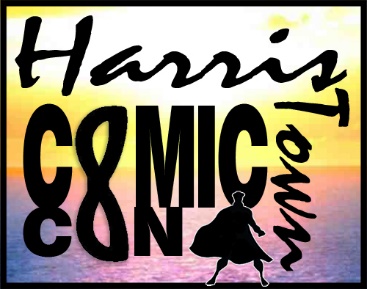 Lesson 1PosterOpen a blank page in Word.Save the document with Word 3 and your initials.Add a FOOTER with your name, period, and Filename (quickparts). Margins & OrientationChange the margins to .5 on all sidesChange the orientation to landscapePage BorderIn the Design tab, go to page bordersChoose either an art border or a line borderIf you do an art border, change the thickness to 12 pt—you don’t want it too thick.You may change the color if you wish.Word Art vs. Text EffectsAt the top of the page, type “Harristown”Press enter and type “4th Annual” and press enterHighlight both lines and center them. Change Harristown to size 24, and 4th annual to 18.Choose a font for both words—pick a clear, easily readable and bold font.Highlight Harristown again and use the text effects to alter the look to your taste. Just avoid using the “reflection” section because it will take up too much space.After 4th Annual, press enter and go to Insert>Word ArtCreate WordArt that reads “COMICON” in all caps. Make it size 72—or smaller depending on the font you use. Under the WordArt, type “Harristown Convention Center” and format paint it to look like “4th Annual.”Make sure there are no extra lines between the Comiccon title and the convention center text.Insert PictureInsert the Comicon logo from the Lesson 3 file. Change the font to In Front of Text and place it in the empty space to the left of the title. Insert ShapeInsert a square shape that is roughly the same size as the logo, and place on the right side of the title. Remove the outlineChange the color style as you plaseType “April 23, 2016” into the shape. Change the font to the same one you used in your title, and the size to about size 24 (depending on font you chose.)Add a glow to the shapeTablePress enter and clear all formattingCreate the table below. Be sure to merge the cells correctly. In the Time section, make sure to space after 1:00 so that the colons line up all the way down.Make the font size of the inside text size 10, and the font arial.The titles are all size 14, an the times are size 10.Shading: Shade all guest speakers the same color. Shade all Panels another colorShade all photo ops a third colorShade the workshop and the board came contests a fourth color.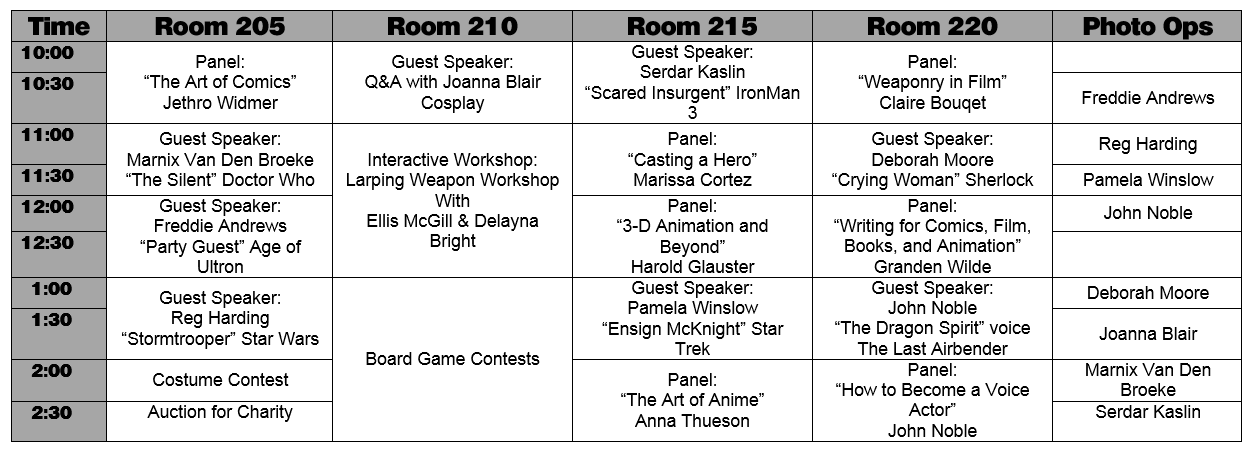 TabsAfter the table, press the Clear Formatting button to clear out anything that may be lingering. Set the following tabs:Center tab at 1.75Center tab at 8Press tab and type “Photograph Pricing”Press tab and type “Featured Vendors”Format both titles the same as “Harristown Convention Center.”Press enter.Clear all formatting.Set the following tabs:Left tab at .5Decimal tab with dot leaders at 3Left tab at 6.3Left tab at 8.25Enter the information as shown.*Remember—when entering tabs, enter ALL information HORIZONTALLY, not VERTICALLY. 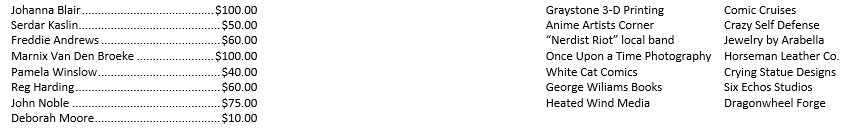 Text Box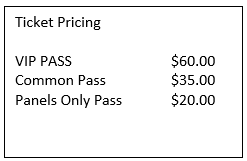 Insert a simple text box and place it in the empty space between the tabs. Resize it to fit. Change the wrap to In Front of Text In the box, type the information show on the right.Make sure all tabs line up. Center the title, size 14, and the font you’ve been using for all your titles.Change the shading of the text box to a custom gradient of your own creation.Add a thick colored border to the box. Add a glow to the box.Add a bevel to the box.Save and PrintIf you’ve done it correctly, it should easily fit on one page.If not, remove any extra lines that may be adding to the length and check your font sizes.If there are extra blank pages, go to the last line at the bottom of the first page and press delete until all blank pages are gone. Save the file again and print. 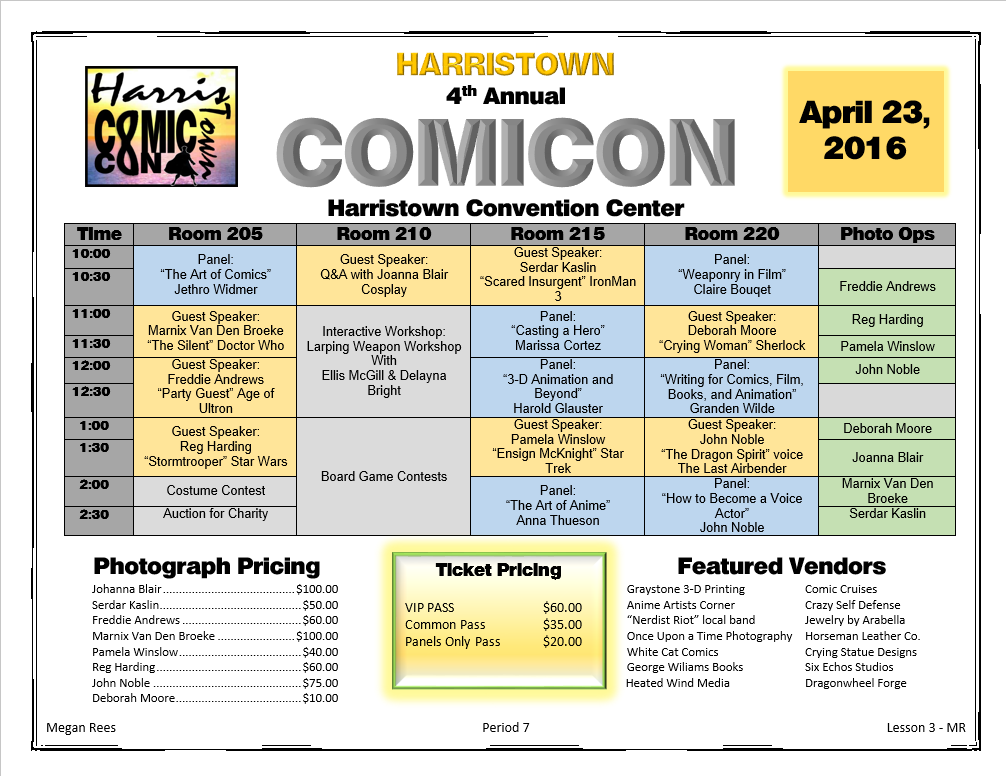 